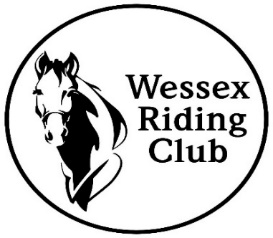 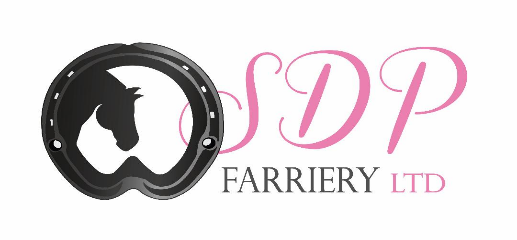 Actual Dressage Event Kindly Sponsored by Stuart Pink Farriery LtdVenue – RDA Pembroke Centre Home Farm. WiltonMembers £14.00, Non-members £19.00 per test.  To enter the event payment should to be made through the WRC Bank Account;Wessex Riding ClubBARCLAYS BANK:ACCOUNT NUMBER:  83050513SORT CODE: 20 – 02 – 25Please use your surname and AD as the payment reference.This form must be completed and sent to Jody Stoker either by email to dressagewrc@yahoo.com  or by post to:  11 Cherry Close, Salisbury, Wilts, SP2 7JD.Horses Passports must be available to be produced on the day if requested. Please send a photo or scanned copies of the vaccination and identity pages to dressagewrc@yahoo.com  with this entry form.  Failure to do so will result in you not being entered.You will be sent an entry confirmation email, so please ensure you note your email address below.ENTRANTS DETAILSFULL NAME: MOBILE / PHONE NUMBER: EMAIL ADDRESS: EMERGENCY CONTACT DETAILS NAME:                             TEL NO:I agree to abide by the rules of Wessex Riding Club and those of the venue as set out in the detail of the schedule and event information update posted on the Club’s website.Signed:                 	Date: Chosen Test Rider (full name) HorseMember or Non/Member